The second project meetingTurkey - IstanbulThe second meeting of the project "Safe energy – energy for the future" n. 2014-1-SK01-KA201-000500_2 funded by the EU took place between March 22 and 26, 2015. This time the organizer was Maltepe Anadulu Lisesi Istanbul. The following participans were Slovakia Handlová, Bulgaria Plovdiv, Czech Republic – Pilsen, Czech Republic Sokolnice.The organizers prepared a very varied program. We got acquainted one of the Istanbul secondary schools - Maltepe Anadolu Lisesi, where an initial meeting of all project members took place, followed by workshops, presentations (e.g., energetic resources of Turkey), etc. All involved partners discussed already fulfilled activities and following plans and tasks for the upcoming period.We also visited DEHA Biodisel Energy, and Energy Museum at Bilgi University. At the university, a very interesting speech on energetic resources in Turkey was given by Prof. Dr. Ali Nezihi Bilgi.From the monuments, we visited the main atractions of Istanbul - Dolmabahçe Palaca, Yerebatan, Ayasofya  Museum, Sultanahmet, Grand Bazaar and we also enjoyed a boat trip in Bospor.The partners from Turkey organized the meeting perfectly and they surprised us with their hospitality and activity.We are looking forward to the upcoming meeting, this time in Bulgaria.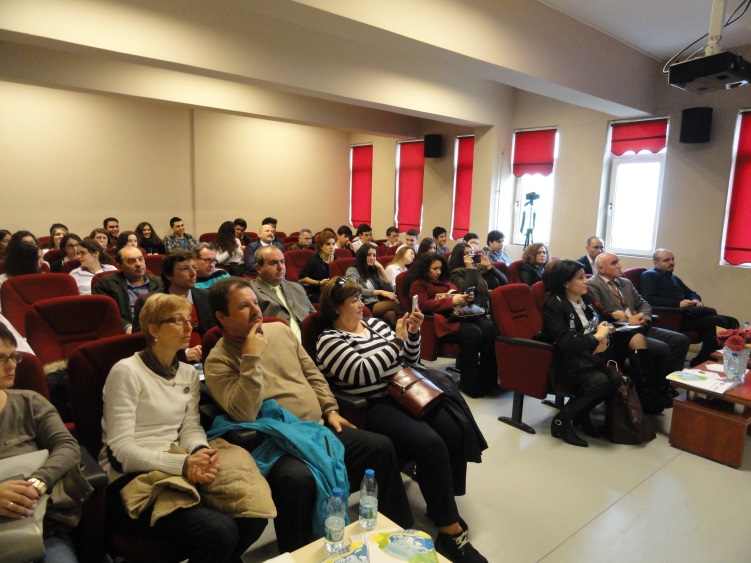 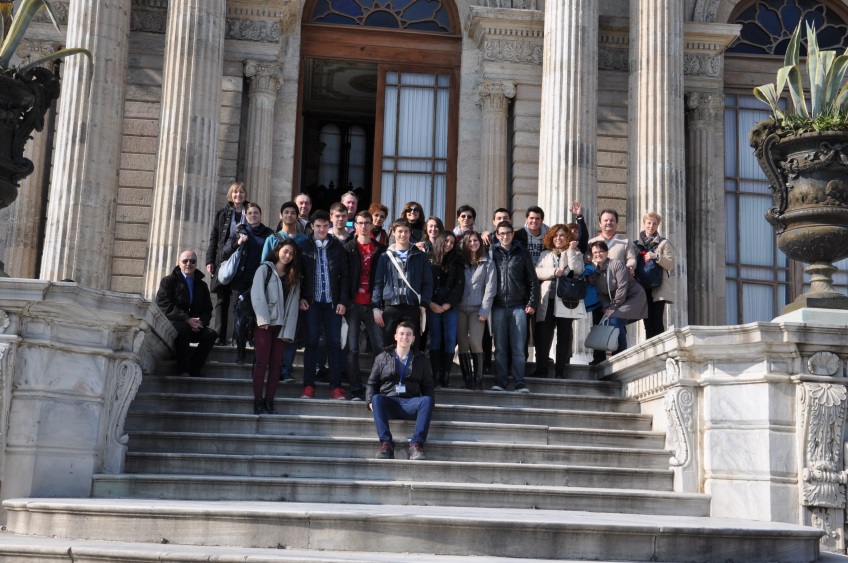 